Automated Vehicles-adoption, evolutionary, environmentSpeakers: 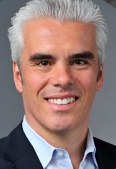 Jochen (Joe) Renz-is the co-founded New Mobility Consulting & New Mobility World. New Mobility help corporations, startups and investors take advantage of the opportunities associated with the digital transformation of transportation and mobility.Noah Levens COO, HAAS Alert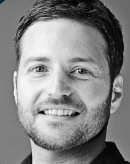 Brian Droessler-Head of Software and Connected Solutions, Interior Division, Continental AG Infotainment and Connectivity Business Unit-Panelist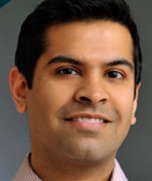  Aashish Dalal- Co-Founder & CEO ParkWhiz-ModeratorFOOD PROVIDED!!Data: November 30Time: 6-8 pm Location: IIT Chicago-Kent College of Law, DTC CK 590                565 West Adam Street, Chicago IL, 60661RSVP: